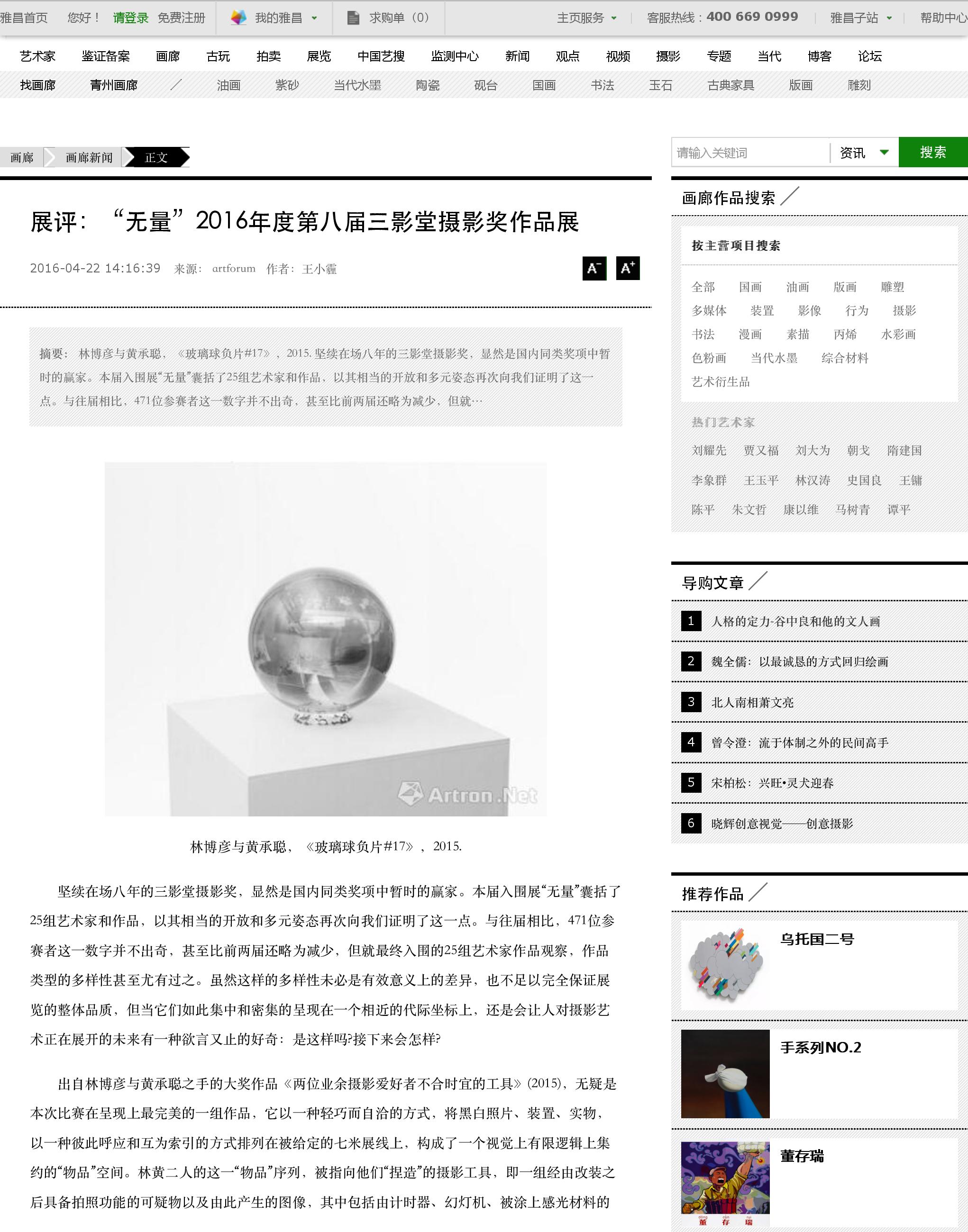 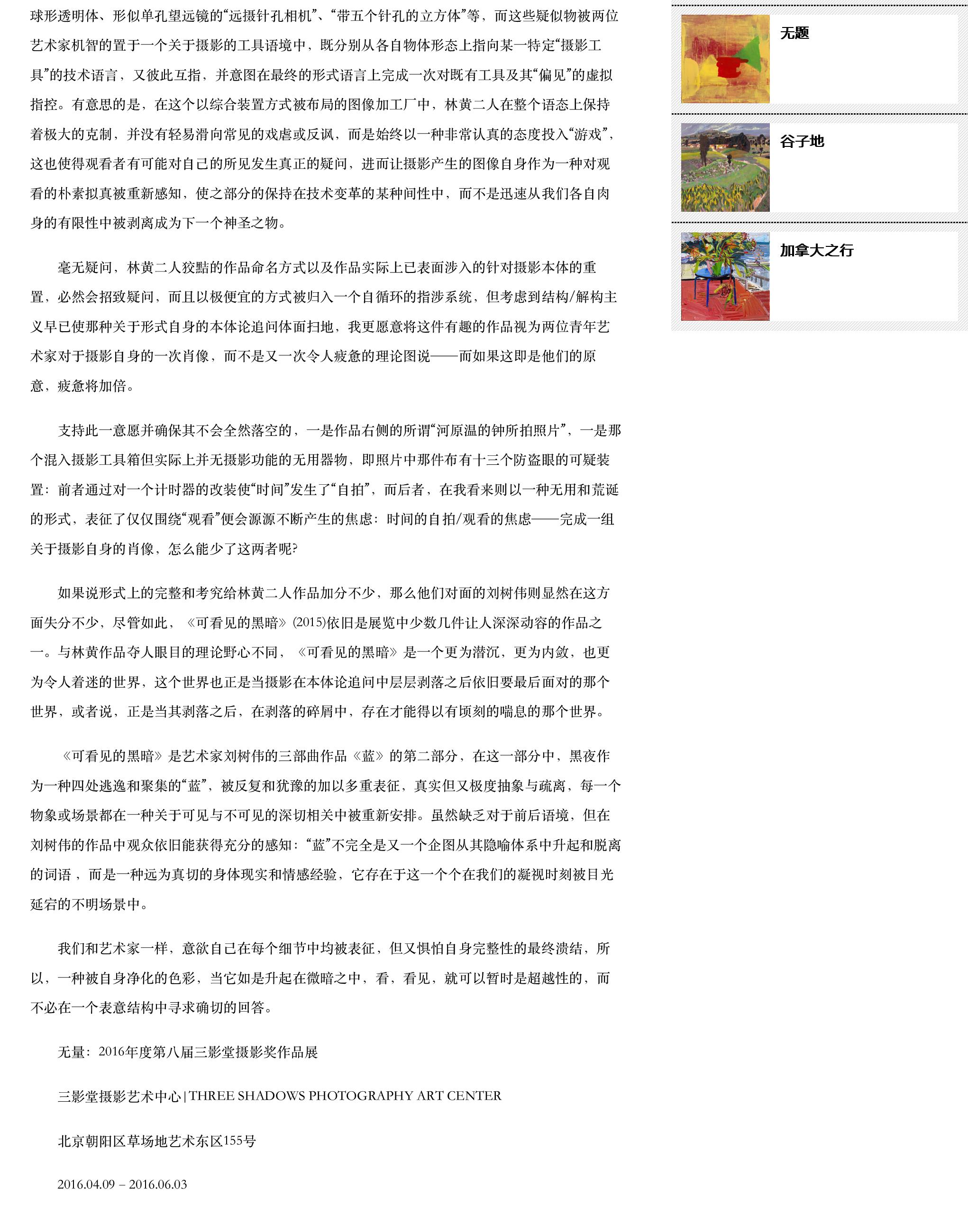 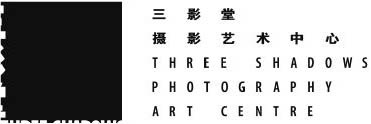 Publication:雅昌艺术网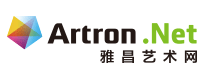 Date:2016年4月Link: http://gallery.artron.net/20160422/n832334.htmlTitle:展评：“无量”2016年度第八届三影堂摄影奖作品展City:北京 BeijingPublication:雅昌艺术网Date:2016年4月Link: http://gallery.artron.net/20160422/n832334.htmlTitle:展评：“无量”2016年度第八届三影堂摄影奖作品展City:北京 Beijing